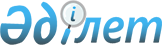 О создании рабочей группы по вопросам развития научной и технологической системы КазахстанаРаспоряжение Приемьер-Министра Республики Казахстан от 12 октября 2009 года № 143-р

      В целях выработки предложений по развитию научной и технологической системы Казахстана:



      1. Создать рабочую группу в следующем составе:Орынбаев                    - Заместитель Премьер-Министра Республики

Ербол Турмаханович            Казахстан, руководительТуймебаев                   - Министр образования и науки Республики

Жансеит Кансеитович           Казахстан, заместитель руководителяЖакупов                     - вице-министр образования и науки

Айдар Бексултанович           Республики Казахстан, секретарьОразаев                     - вице-министр сельского хозяйства

Марат Аблахатович             Республики Казахстан Биртанов                    - вице-министр здравоохранения Республики

Елжан Амантаевич              КазахстанБектуров                    - вице-министр транспорта и коммуникаций

Азат Габбасович               Республики КазахстанРаев                        - вице-министр индустрии и торговли

Нурбек Турарбекович           Республики КазахстанТурмагамбетов               - вице-министр охраны окружающей среды

Мажит Абдыкаликович           Республики КазахстанОнгарбаев                   - председатель Комитета науки

Еркин Ануарович               Министерства образования и науки

                              Республики КазахстанКурмангалиева               - директор Департамента развития

Аида Даденовна                социальной сферы Министертва экономики

                              и бюджетного планирования Республики

                              КазахстанАлимгазинова                - президент акционерного общества

Баян Шурумбаевна              "КазАгроИнновация" Министерства

                              сельского хозяйства Республики

                              Казахстан (по согласованию)Бектурганов                 - председатель правления акционерного

Нуралы Султанович             общества "Национальный научно-

                              технологический холдинг "Парасат"

                              (по согласованию)Нургужин                    - первый вице-президент акционерного

Марат Рахмалиевич             общества "Национальная компания

                              "Казахстан Ғарыш Сапары"

                              (по согласованию)Рыспанов                    - вице-президент закрытого акционерного

Нурлан Бектасович             общества "Национальная атомная компания

                              "Казатомпром" (по согласованию)Жумадилов                   - исполнительный директор по науке и

Жаксыбай Шаймарданович        образованию акционерного общества

                              "Национальный медицинский холдинг"

                              (по согласованию)Есимбеков                   - директор Департамента инвестиционных

Сабыр Сайлаубекович           проектов акционерного общества "Фонд

                              национального благосостояния

                              "Самрук-Казына" (по согласованию)Сериков                     - исполняющий обязанности генерального

Фуад Тулеушевич               директора акционерного общества

                              "Казахский институт нефти и газа" (по

                              согласованию)Тажибеков                   - директор Департамента эксплуатации

Искандер Ерманович            акционерного общества "Национальная

                              компания "Kazsatnet" (по согласованию)Идрисов                     - директор Департамента технической

Ерлан Сапаргалиевич           политики и инновации акционерного

                              общества "Национальная компания

                              "Казахстан инжиниринг" (по

                              согласованию)Мутанов                     - ректор Восточно-Казахстанского

Галымкаир Мутанович           государственного технического

                              университета им. Д. СерикбаеваАдилов                      - ректор Казахского национального

Жексенбек Макеевич            технического университета им. К.И.

                              СатпаеваАлгашов                     - представитель акционерного общества

Нурлан Адилбекович            "Новый университет Астаны"

                              (по согласованию)Кусаин                      - представитель акционерного общества

Ерден Шахимарденулы           "Новый университет Астаны"

                              (по согласованию)

      2. Рабочей группе в двухмесячный срок выработать и внести в Правительство Республики Казахстан предложения по развитию научной и технологической системы Казахстана.



      3. Контроль за исполнением настоящего распоряжения возложить на Заместителя Премьер-Министра Республики Казахстан Орынбаева Е.Т.      Премьер-Министр                            К. Масимов
					© 2012. РГП на ПХВ «Институт законодательства и правовой информации Республики Казахстан» Министерства юстиции Республики Казахстан
				